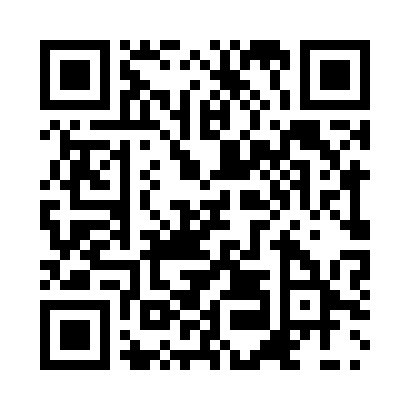 Prayer times for Kakina, BangladeshWed 1 May 2024 - Fri 31 May 2024High Latitude Method: NonePrayer Calculation Method: University of Islamic SciencesAsar Calculation Method: ShafiPrayer times provided by https://www.salahtimes.comDateDayFajrSunriseDhuhrAsrMaghribIsha1Wed4:035:2612:003:306:347:572Thu4:025:2512:003:306:357:583Fri4:015:2412:003:296:367:594Sat4:005:2412:003:296:367:595Sun4:005:2312:003:296:378:006Mon3:595:2212:003:296:378:017Tue3:585:2212:003:296:388:028Wed3:575:2111:593:296:388:029Thu3:565:2011:593:286:398:0310Fri3:555:2011:593:286:398:0411Sat3:545:1911:593:286:408:0512Sun3:545:1911:593:286:408:0513Mon3:535:1811:593:286:418:0614Tue3:525:1711:593:286:418:0715Wed3:515:1711:593:276:428:0816Thu3:515:1611:593:276:438:0817Fri3:505:1611:593:276:438:0918Sat3:495:1511:593:276:448:1019Sun3:495:1511:593:276:448:1120Mon3:485:1512:003:276:458:1121Tue3:475:1412:003:276:458:1222Wed3:475:1412:003:276:468:1323Thu3:465:1312:003:276:468:1424Fri3:465:1312:003:276:478:1425Sat3:455:1312:003:276:478:1526Sun3:455:1312:003:276:488:1627Mon3:445:1212:003:276:488:1628Tue3:445:1212:003:276:498:1729Wed3:435:1212:003:276:498:1830Thu3:435:1212:013:276:508:1831Fri3:435:1112:013:276:508:19